Опыт использования тестов на платформе OnlineTestPadОдним из эффективных средств, позволяющим проверить результат обучения, являются тесты. С их помощью можно обеспечить текущий, тематический и итоговый контроль. Преимущество тестов заключается в том, что данный метод ставит всех учащихся в равные условия, как в процессе контроля, так и в процессе оценки, исключая субъективизм преподавателя.Для тестов была выбрана платформа OnlineTestPad так как позволяет создавать различные тестов с различным выбором заданий. Особенно важно для меня возможность:– записывать формулы;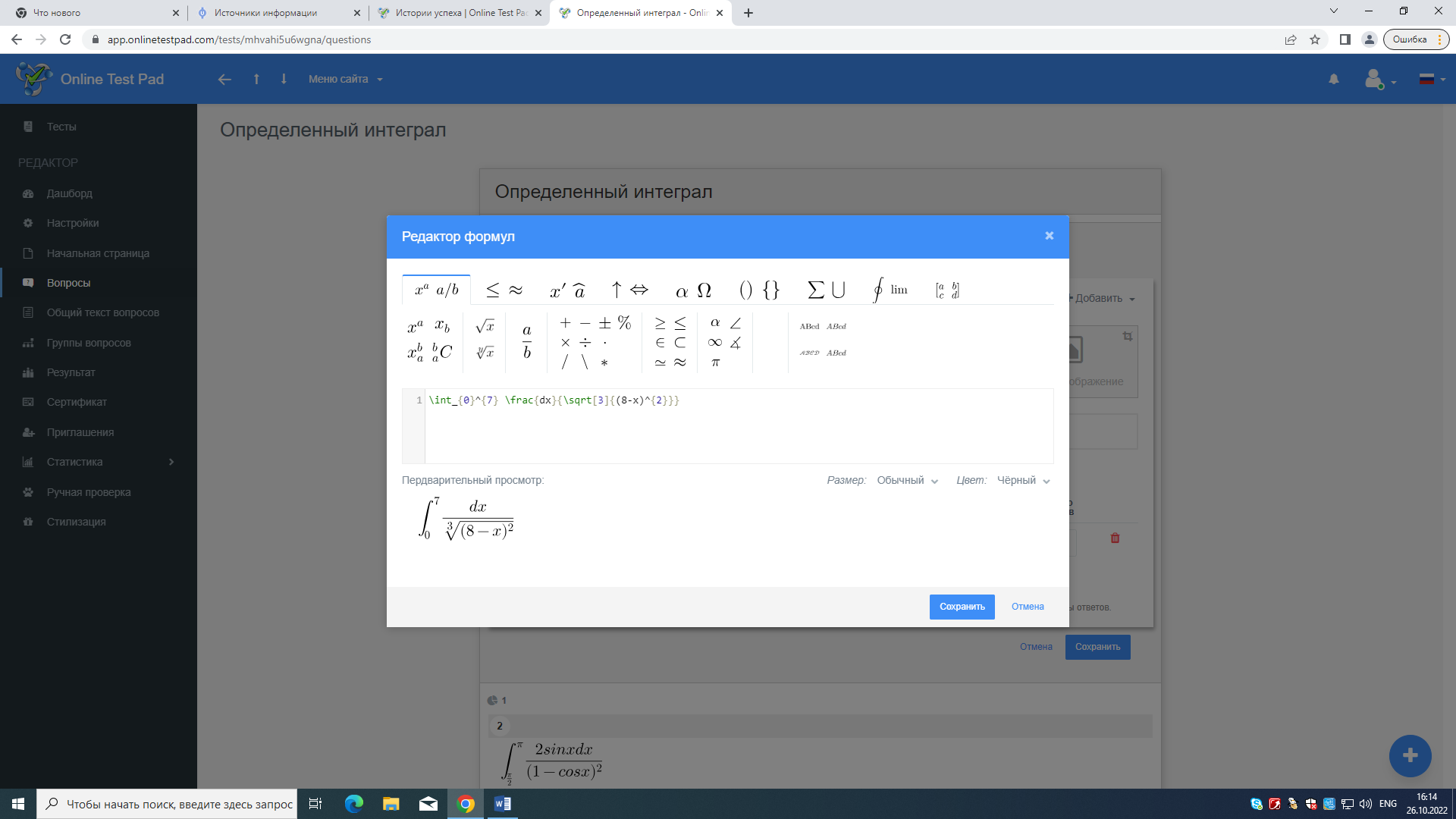 – вставлять изображения;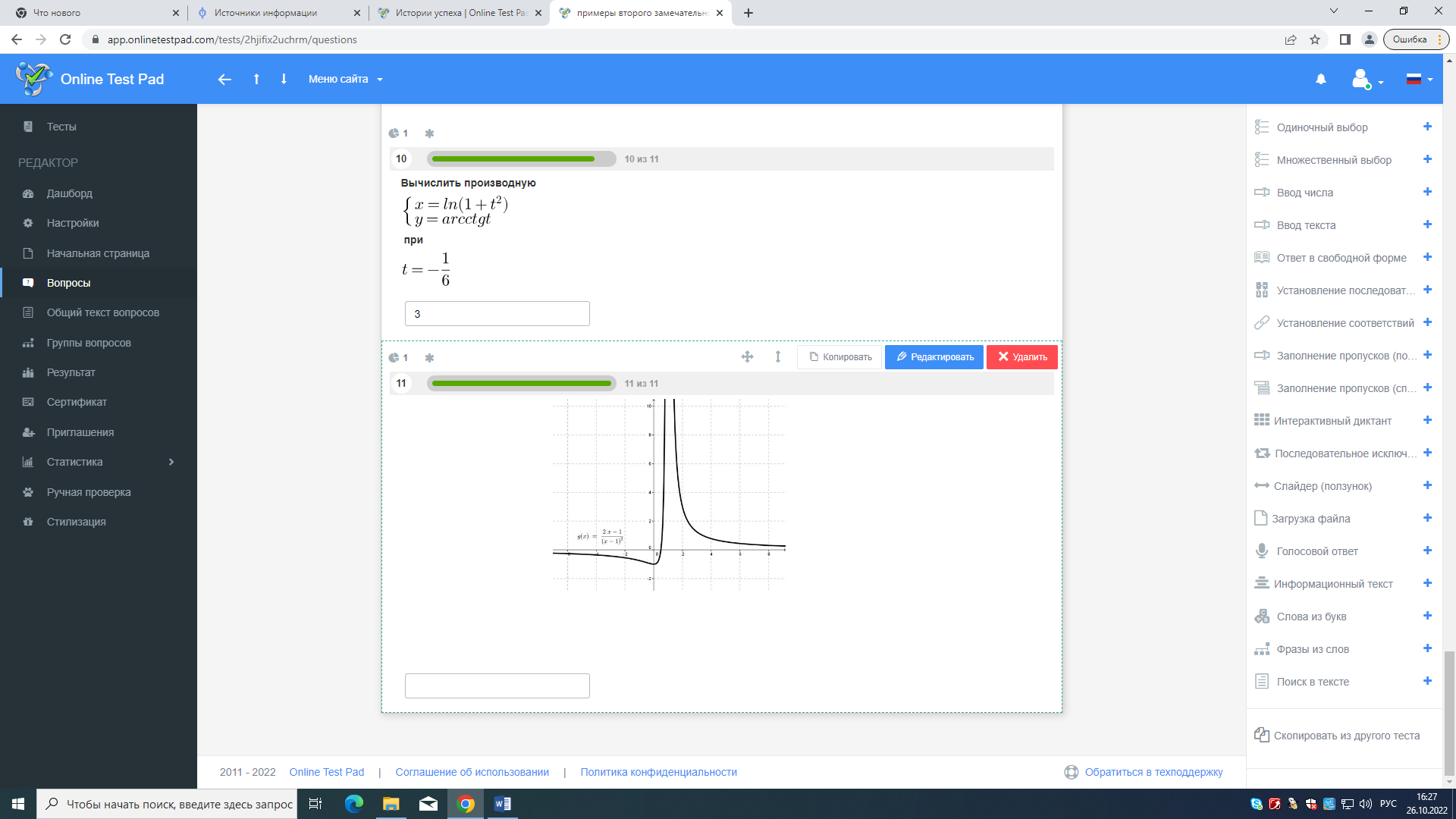 – создавать вопросы на установление соответствия;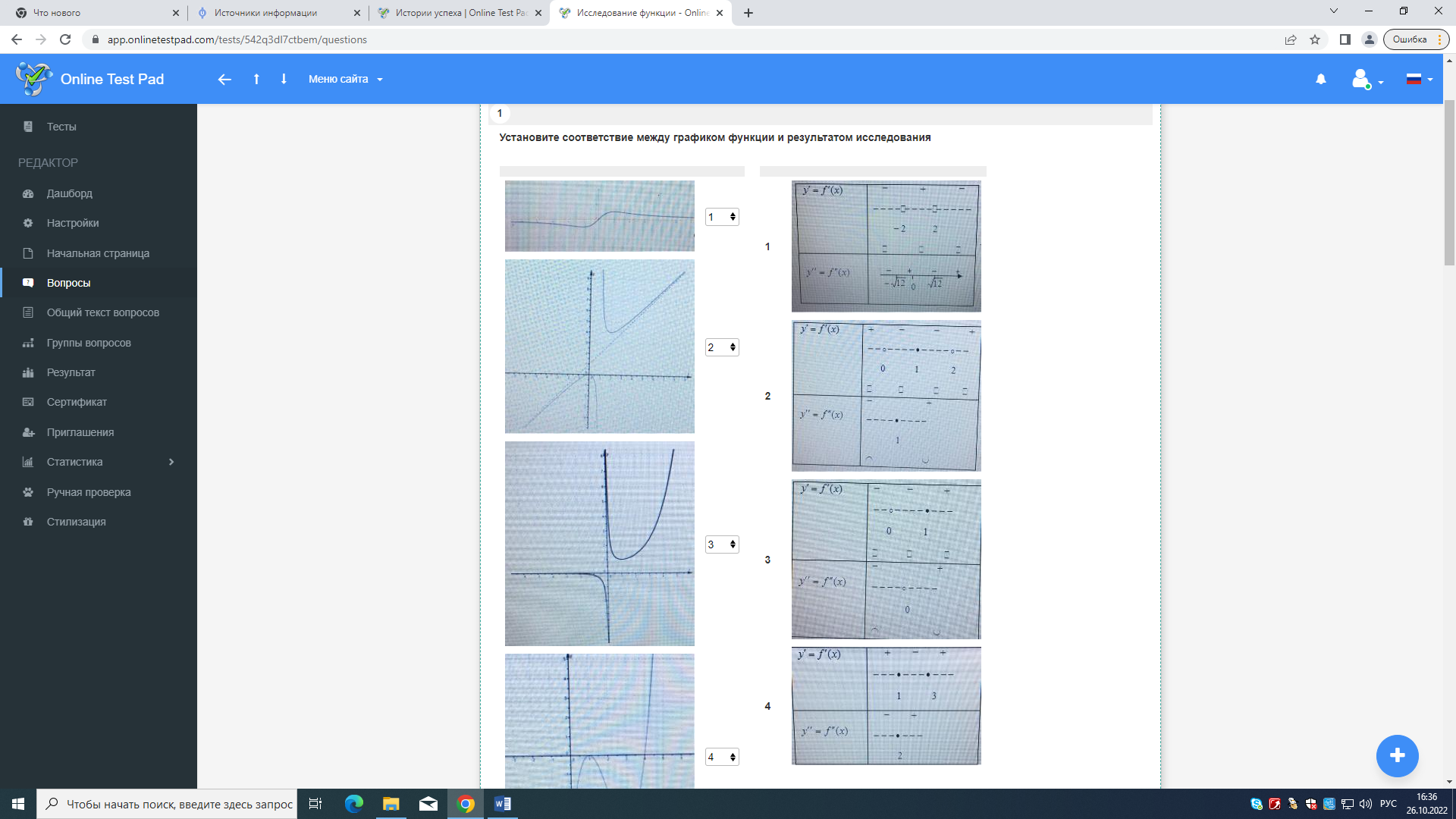 При необходимости можно записать комментарий к вопросу/ответу. Так, например, в заданиях результатом которых является дробное число можно указать в какой форме необходимо записать: в виде неправильной, обыкновенной или десятичной дроби.После того когда студенты завершат тест, они сразу видят свой результат, могут посмотреть свои ошибки, а также правильные ответы. При этом мне, в личный кабинет, поступает информация о том, кто из студентов прошел тест, количество потраченного времени и какой результат. Несомненным преимуществом платформы OnlineTestPad является доступность и простота использования. Данная платформа позволяет использовать созданные тесты, как только для себя (доступ по ссылке), так и размещать в открытом доступе для распространения опыта.Литература:http://testobr.narod.ru/4.htmhttps://onlinetestpad.com/ru/successstorieshttps://infourok.ru/opyt-organizacii-distancionnogo-obucheniya-uchitelya-russkogo-yazyka-i-literatury-4396822.htmlhttps://text.ru/rd/